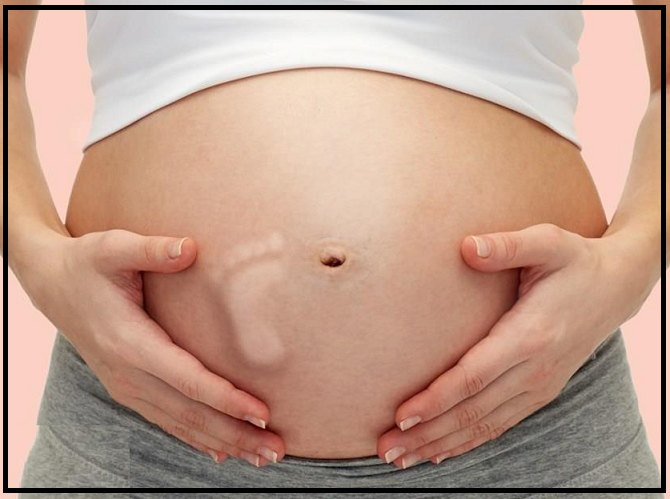 BEBES EN EL VIENTRE DE LA MADREEn el vientre de una madre había dos bebés. Uno preguntó al otro: - "¿Crees en vida después del parto?"El otro respondió:- "Claro que sí. Hay que haber algo después del parto. Tal vez nosotros estemos aquí para prepararnos para lo que vendrá más tarde.- "Embobado", dijo el primero. - ¿Qué tipo de vida sería ésta?El segundo dijo:- "No lo sé, pero habrá más luz que aquí. Tal vez podremos caminar con nuestras propias piernas y comer con nuestras bocas. Tal vez tendremos otros sentidos que no podemos entender ahora.El primero retrucó:- "Esto es un absurdo. El cordón umbilical nos proporciona nutrición y todo lo que necesitamos. El cordón umbilical es muy corto. La vida después del parto está fuera de consideración.El segundo insistió:- "Bueno, creo que hay algo y tal vez sea diferente de lo que es aquí. Tal vez la gente ya no necesite este tubo físico ".El primero contestó: - "Bobadura, y además, si hay realmente vida después del parto, entonces, ¿por qué nadie ha vuelto de allí?"- "Bueno, yo no sé", dijo el segundo, "pero ciertamente vamos a encontrar a Mamá y ella se va a cuidar de nosotros."El primero respondió:- ¿Mamá? ¿Crees realmente en Mamá? Esto es ridículo. Si la Mamá existe, entonces, ¿dónde está ahora?El segundo dijo:- "Ella está a nuestro alrededor. Estamos rodeados por ella. Nosotros somos de ella. Es en ella que vivimos. Sin ella este mundo no sería y no podría existir.Dijo el primero:- "Bueno, no puedo verla, entonces, es lógico que no existe."Al que el segundo respondió:- "A veces, cuando estás en silencio, si te concentras y realmente oye, podrás percibir la presencia de ella y oír tu voz amorosa".Así fue como un escritor húngaro explicó la existencia de Dios ...